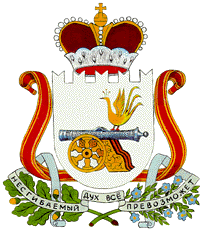 АДМИНИСТРАЦИЯНовомихайловского сельского поселенияМонастырщинского района Смоленской областиП О С Т А Н О В Л Е Н И ЕОт 09.06.2015 года                                                                             № 32      О  внесении  изменений  в  административный регламент «Назначение, выплата и перерасчет пенсии  за  выслугу  лет  лицам, замещавшим муниципальные     должности, должности муниципальной службы (муниципальные должности   муниципальной    службы)        в органах  местного самоуправления муниципального образования Новомихайловского  сельского поселения Монастырщинского                    района      Смоленской     области ».        В соответствии с подпунктом «д» пункта 1 Указа Президента Российской Федерации от 07.05.2012 № 601 «Об основных направлениях совершенствования системы государственного управления»,  постановлением Администрации муниципального образования «Монастырщинский район» Смоленской области от 08.11.2012  года № 348 «О внесении изменений в Порядок разработки и утверждения административных регламентов предоставления муниципальных услуг», законом Смоленской области от 29 ноября 2007 года N 121-з «О пенсии за выслугу лет, выплачиваемой лицам, замещавшим муниципальные должности, должности муниципальной службы (муниципальные должности муниципальной службы) в Смоленской области»       Администрация   Новомихайловского сельского поселения Монастырщинского района Смоленской области  п о с т а н о в л я е т:    1. Внести следующие  изменения в административный регламент предоставления муниципальной услуги «Назначение, выплата и перерасчет пенсии за выслугу лет лицам, замещавшим муниципальные должности, должности муниципальной службы (муниципальные должности муниципальной службы) в органах местного самоуправления муниципального образования Новомихайловского сельского поселения Монастырщинского района Смоленской области», утвержденного постановлением Администрации Новомихайловского сельского поселения Монастырщинского района Смоленской области от 12.07.2013г.  № 37 «Об утверждении административного регламента предоставления муниципальной услуги «Назначение, выплата и перерасчет пенсии за выслугу лет лицам, замещавшим муниципальные должности, должности муниципальной службы (муниципальные должности муниципальной службы) в органах местного самоуправления муниципального образования Новомихайловского сельского поселения Монастырщинского района Смоленской области»:1.1. В пункте 1.2.1.  слова «проживающие на территории Смоленской области и» исключить;1.2. Раздел  2.8. Исчерпывающий перечень оснований для отказа в предоставлении муниципальной услуги изложить в новой редакции: «1) отсутствие у заявителя права на пенсию за выслугу лет;2) представление не в полном объеме документов, указанных в части 3 статьи 5 закона Смоленской области от 29 ноября 2007 года N 121-з «О пенсии за выслугу лет, выплачиваемой лицам, замещавшим муниципальные должности, должности муниципальной службы (муниципальные должности муниципальной службы) в Смоленской области»;3) выявление недостоверных сведений в документах, представленных заявителем для назначения пенсии за выслугу лет.»;1.3. Подпункт 4) пункта 2.6.1. Раздела 2.6. Исчерпывающий перечень документов, необходимых в соответствии с законодательными или иными нормативными правовыми актами для предоставления муниципальной услуги, подлежащих представлению заявителем, исключить;1.4. Раздел 2.6. Исчерпывающий перечень документов, необходимых в соответствии с законодательными или иными нормативными правовыми актами для предоставления муниципальной услуги, подлежащих представлению заявителем  дополнить пунктами 2.6.5. и 2.6.6. следующего содержания:«2.6.5. Администрация Новомихайловского сельского поселения Монастырщинского района Смоленской области  направляет межведомственный запрос о представлении справки о пенсии, указанной в части 3 статьи 2 закона Смоленской области от 29 ноября 2007 года N 121-з «О пенсии за выслугу лет, выплачиваемой лицам, замещавшим муниципальные должности, должности муниципальной службы (муниципальные должности муниципальной службы) в Смоленской области, в орган, осуществляющий пенсионное обеспечение в соответствии с федеральным законом.2.6.6. Заявитель вправе по собственной инициативе представить в Администрацию Новомихайловского сельского поселения Монастырщинского района Смоленской области справку о пенсии, указанной в части 3 статьи 2 закона Смоленской области от 29 ноября 2007 года N 121-з «О пенсии за выслугу лет, выплачиваемой лицам, замещавшим муниципальные должности, должности муниципальной службы (муниципальные должности муниципальной службы) в Смоленской области, в орган, осуществляющий пенсионное обеспечение в соответствии с федеральным законом.».2. Разместить настоящее постановление на официальном сайте Администрации Новомихайловского сельского поселения Монастырщинского района Смоленской области.3. Настоящее постановление вступает в силу с момента его подписания. Глава муниципального образования Новомихайловского сельского поселения Монастырщинского района  Смоленской области                                                                    С.В.Иванов